dossier de réponse à l’appel à projets proposé par la Filière de Santé des Maladies Auto-Immunes et Auto-Inflammatoires Rares (FAI²R)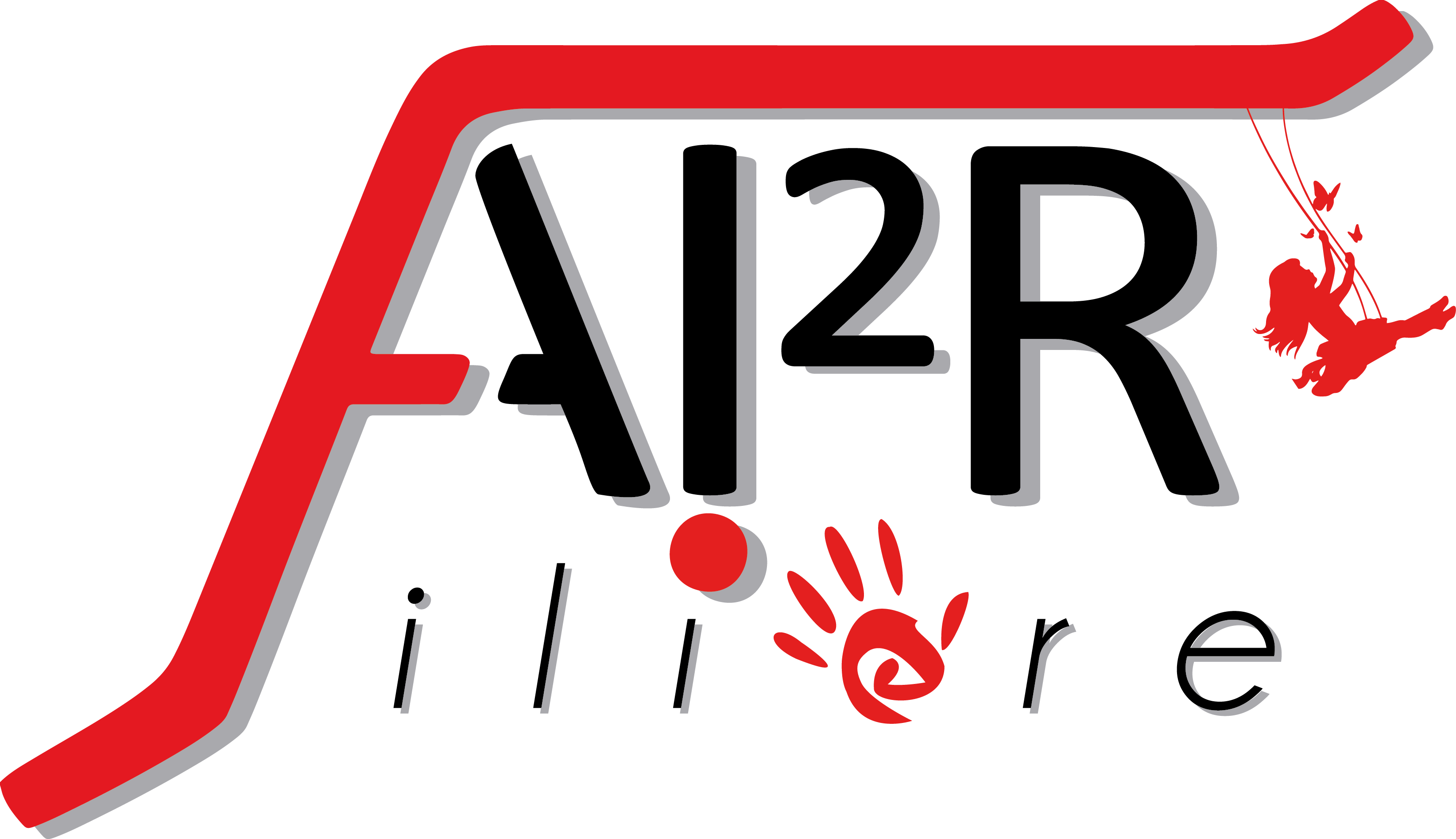 La version électronique ou PDF de ce dossier dûment complété doit être adressée par mail à Madame Charlotte LEJEUNE, chargée de mission pour la filière FAI²R : charlotte.lejeune@chru-lille.fr, au plus tard le vendredi 31 mars 2017 à minuit. Un email de confirmation vous sera adressé après réception du dossier.	Le résultat de cet appel d’offre est prévu pour le 15 mai 2017Cet appel d’offre concerne : - La création d’outils d’éducation thérapeutique du patient avec une perspective d’utilisation au sein de la filière FAI²R ;- L’impression et la diffusion de documents d’informations pour les patients de la Filière FAI²R avec une perspective nationale ;- L’aide à l’organisation d’une réunion thématique sur une pathologie ou une problématique propre à la filière avec une dimension nationale ; - ou un projet de recherche clinique visant à mobiliser les membres de la Filière FAI²R.La transversalité enfant-adulte est souhaitable mais non obligatoire.Les 5 projets retenus pourront se voir attribuer un financement maximal de 10 000 euros HT. Ce financement ne pourra se faire que sur paiement de facture. Ce financement ne pourra pas servir au financement de personnel.Ce dossier comprend 3 parties :1.	Partie administrative2.	Partie scientifique3.	Partie financièreDossier administratifIdentification du projetPorteur de projetPartenaires (si projet collaboratif)Dossier scientifiqueDescription du projet : 1500 mots maximum au total Dossier financierBudget de fonctionnement (petit matériel, impression, réactifs de laboratoire…)Titre du projet Objectif principal du projetDurée du projet en mois (12 mois maximum)Coût total du projet TTCBudget demandé à la filière FAI²R (maximum 10 000 HT)NOM PrénomFonctionEmail  Service  Unité de recherche   Association Adresse de correspondanceTéléphoneDiscipline médicale (si applicable)Liste des partenairesListe des partenairesListe des partenairesListe des partenairesN°NOM Prénom 
(du responsable du projet)Email  Service Unité de recherche AssociationContexteObjectif principal (et objectifs secondaires, si applicable)Méthodes :Détaillez les principaux éléments méthodologiquesRésultats espérés et perspectivesBibliographie (20 références maximum pour les projets de recherche)Calendrier prévisionnel et étapes clés (durée de 12 mois maximum) (½ page maximum)Indicateurs de suivi et d’évaluationType de prestationCoût HT/TTCPrestataireTotal € HT/TTC demandé : 